108年基本設施補助計畫成果標案編號名稱：c007-1-1太湖劃測段1320-1等地號農路及排水改善工程說明開工日期：108年3月11日。   (2)完工日期：108年7月16日。預算：新台幣300萬元。效益(1)15公分厚RC地坪1912平方公尺。(2)W50*H50公分排水暗溝203公尺。(3)W60*H60公尺排水明溝123公尺。成果照片備註：一表一案，表請自行複製利用。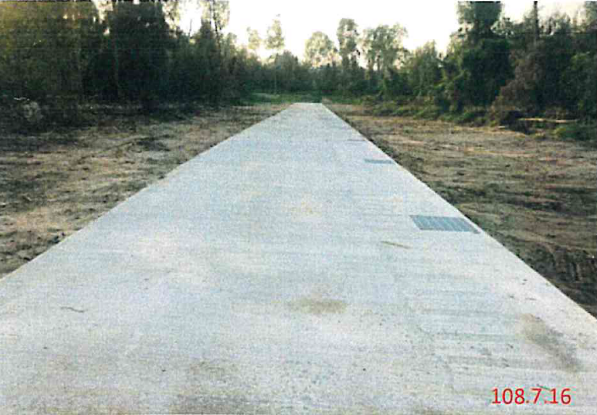 15cm厚RC地坪W50*H50cm排水暗溝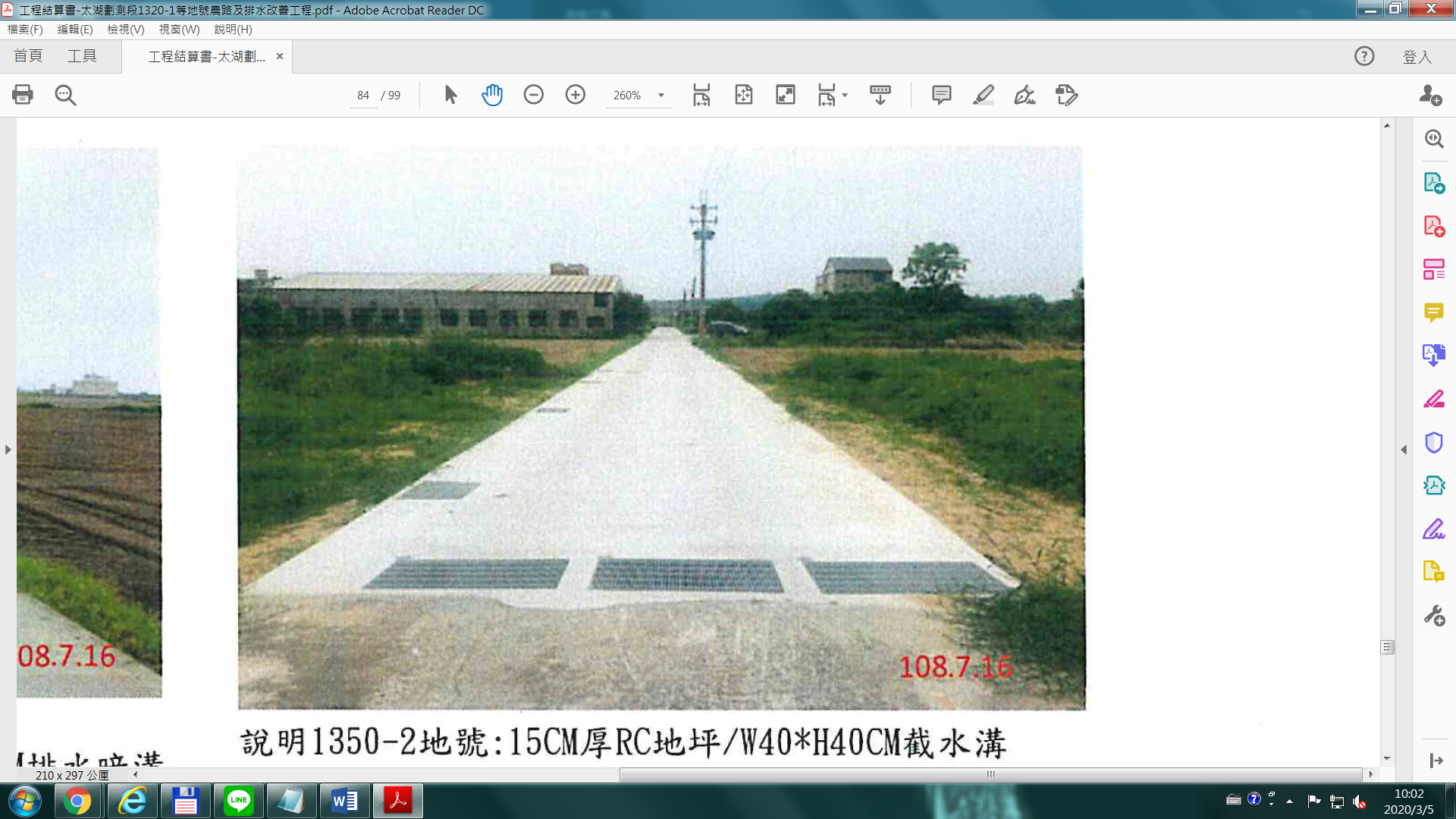 15cm厚RC地坪W40*H40cm截水溝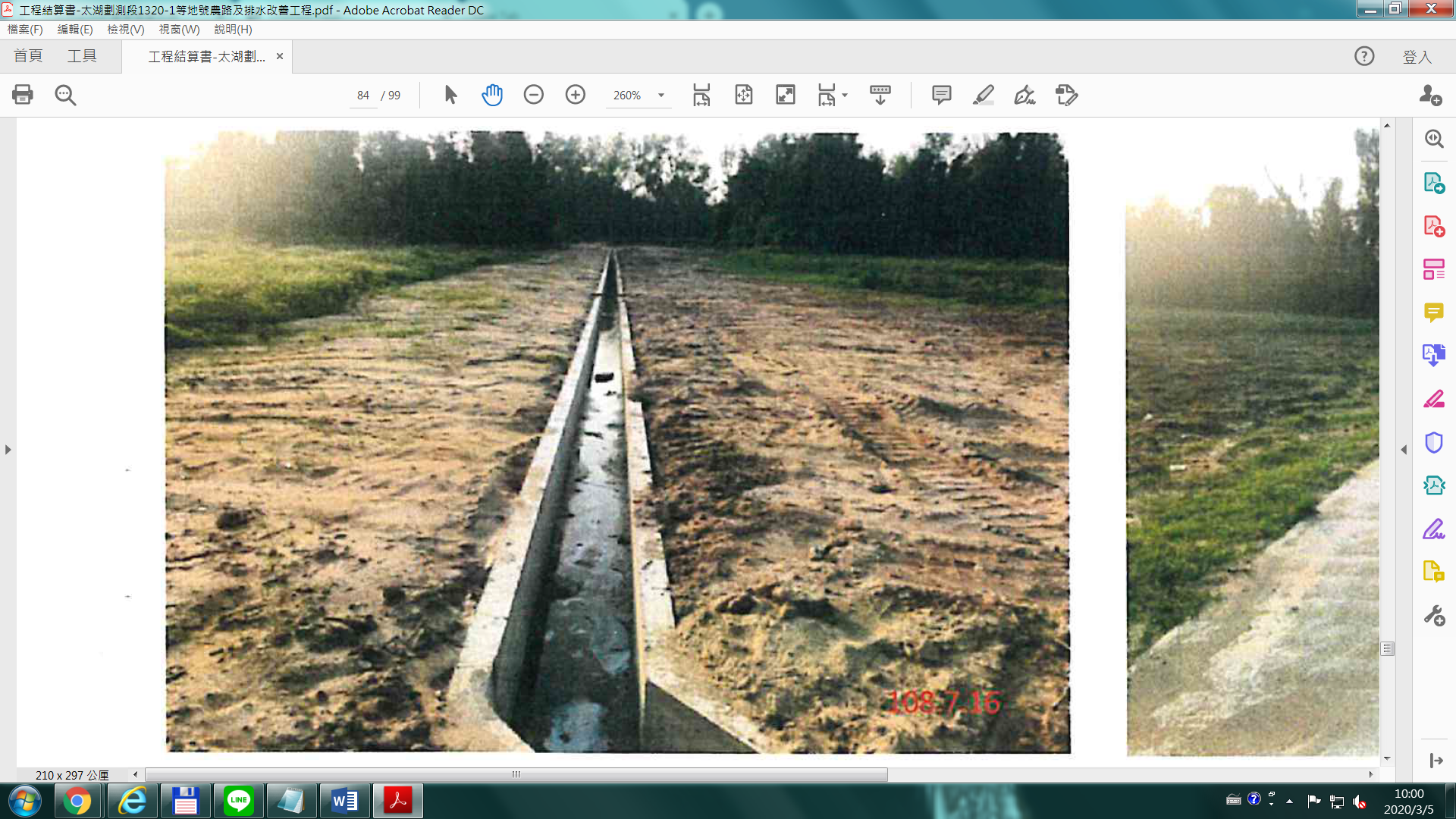 W60*H60cm排水明溝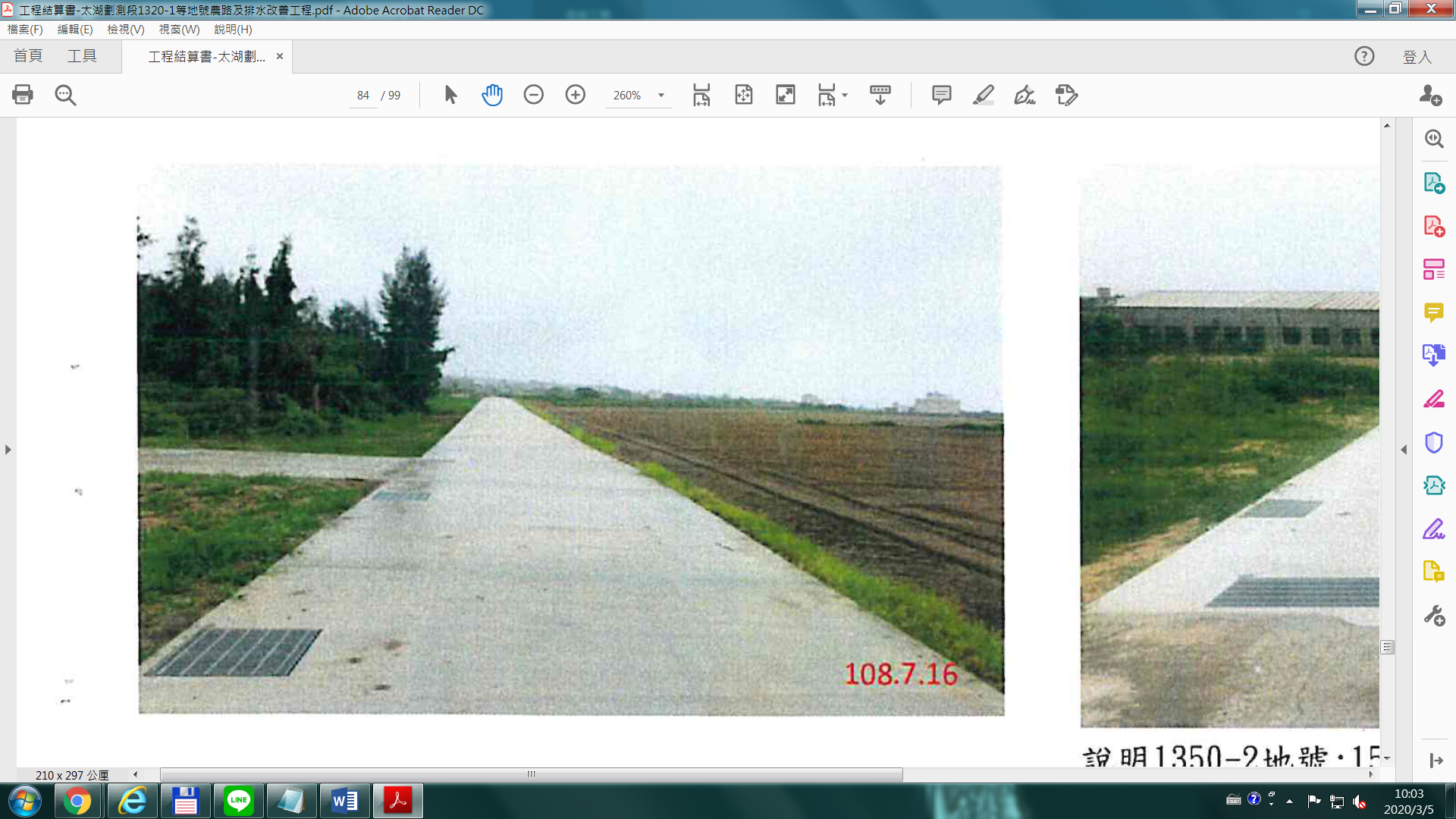 15cm厚RC地坪W50*H50cm排水暗溝